Конспект занятия: «День семьи, любви и верности» .Цель:Формировать представление о семье и ее членах; о доброжелательных отношениях; воспитывать любовь и уважение к своим родным; вызвать у детей радость от созданных ими поделок; формировать навык аккуратной работы.Задачи:Развивать эмоциональную отзывчивость, творческую самостоятельность,воспитывать у детей любовь и уважение к членам семьи, учить проявлять заботу о родных людях.Предварительная работа: Рассматривание семейных фотографий. Рассказы детей о своих близких. Разучивание стихов о семье. Беседа о семье в нерегламентированное время.Материал и оборудование:  картинки с изображением членов семьи, музыкальный проигрыватель - песня "Моя Семья", коллективное раскрашивание большого сердца.ХодВоспитатель:Семья – это МЫ
Семья – это МЫ. Семья – это я,
Семья – это папа и мама моя,
Семья – это Павлик — братишка родной,
Семья – это котик пушистенький мой,
Семья – это бабушки две дорогие,
Семья – и сестренки мои озорные,
Семья – это крестный, и тети, и дяди,
Семья – это елка в красивом наряде,
Семья – это праздник за круглым столом,
Семья – это счастье,
Семья – это дом,
Где любят и ждут, и не помнят о злом!Воспитатель: Ребята, у всех вас есть мамы, папы, бабушки и дедушки, братья или сестры. Это – семья. Члены семьи живут вместе, любят друг друга, заботятся друг о друге. Семья нужна каждому человеку. Семья может быть маленькая и большаяРебята, есть праздник, который так и называется — День семьи, любви и верности. Празднуют в России летом — 8 июля. У праздника очень нежный символ — цветок ромашки. Знаете, почему символ праздника — ромашка? Это самый известный и самый распространенный цветок в России, а День семьи, любви и верности отмечается в самую цветущую летнюю пору. Кроме того, в России ромашка издревле была символом любви. Отмечая этот праздник, мы говорим о любви и верности в крепкой семье, и ромашка с множеством лепестков как раз и напоминает нам такую семью.Загадки. Беседа о членах семьи.Воспитатель: Ребята, а вот послушайте загадку:Излучает она свет,От улыбки ямочка…Никого дороже нет,Чем родная…Дети: Мамочка.Воспитатель: Молодцы, ребята, правильно!(Выставляю на магнитную доску картинку с изображением мамы).Беседа):- Как зовут твою маму?- Кто ты для мамы?- Как мама называет тебя ласково?Воспитатель: Замечательно! А теперь послушайте следующую загадку:Угадайте, кто же это?Добрый, сильный, ловкий, смелый.Жду ответа я, ребята,Молодцы! Конечно…Дети: Папа.Воспитатель: Молодцы, ребята, правильно!(Выставляю картинку с изображением папы).Беседа:- Как зовут твоего папу?- Кто ты для папы?Воспитатель: Замечательно, ребята! Читаем следующую загадку:Всё хозяйство: лебеда,Да хохлатка Рябушка,Но ватрушками всегдаНас накормит…Дети: Бабушка.Воспитатель: Молодцы, ребятки, правильно!(Выставляю картинку с изображением бабушки).Беседа :- Кто ты для бабушки?Воспитатель: Молодцы! А вот ещё загадка:Мочит в тёплом молокеОн кусочек хлебушка,Ходит с палочкой в рукеНаш любимый…Дети: Дедушка.Воспитатель: Да, ребятки, правильно!(Выставляю картинку с изображением дедушки).Беседа :- Кто ты для дедушки?Воспитатель: Молодцы!(Выставляю картинку с изображением всей семьи).А все эти люди вместе называются одним словом – Семья. Ребята, а давайте поиграем в игру?Игра «Кто кем приходится?»Кто для бабушки и дедушки папа, мама? (Сын, дочь.)Кто для бабушки и дедушки мальчик и девочка? (Внук и внучка.)Кто мальчик для девочки? (Брат.)Кто девочка для мальчика? (Сестра.)А если у мамы или папы есть сестра, кто она для девочки и мальчика? (Тетя.)А если у мамы или папы есть брат, кто он для девочки и мальчика? (Дядя.)А для дяди и тети мальчик и девочка кто? (Племянник и племянница.)Если у дяди мальчика или девочки есть сын или дочка, кто они для мальчика и девочки? (Двоюродные брат, сестра.)Все они друг другу кто? (Родственники.)Как их можно назвать одним словом? (Семья.)Организация продуктивной деятельностиНаше занятие подошло к концу. Очень важно – чтобы члены семьи любили друг друга, были внимательными и заботливыми по отношению друг к другу.Давайте родителям передадим нашу безмерную любовь через замечательную поделку в форме огромного сердца, которое мы раскрасим сегодня.Сердце – олицетворяет  любовь, мир, добро и тепло. Семья, как раз это место, где царит любовь и согласие, где всегда можно получить весомую помощь и полезный совет. Это поддержка в любую минуту твоей жизни. Где есть взаимопонимание между родителями и детьми, где есть постоянная вера друг в друга. 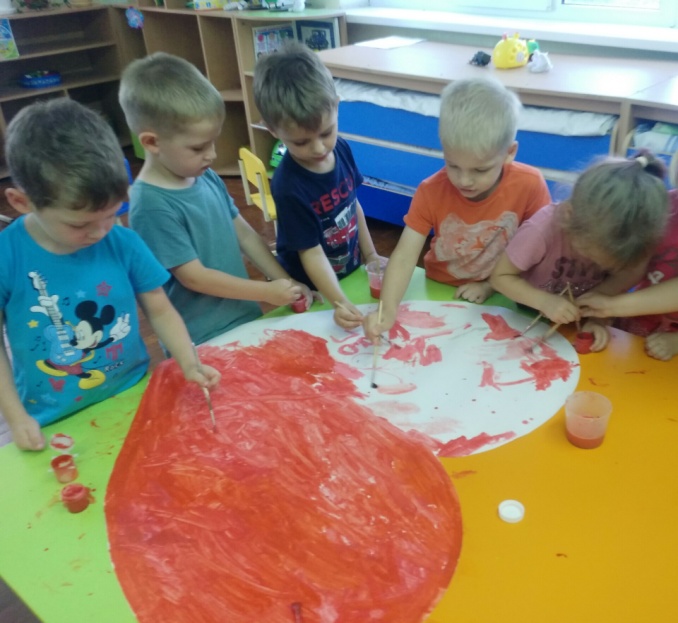 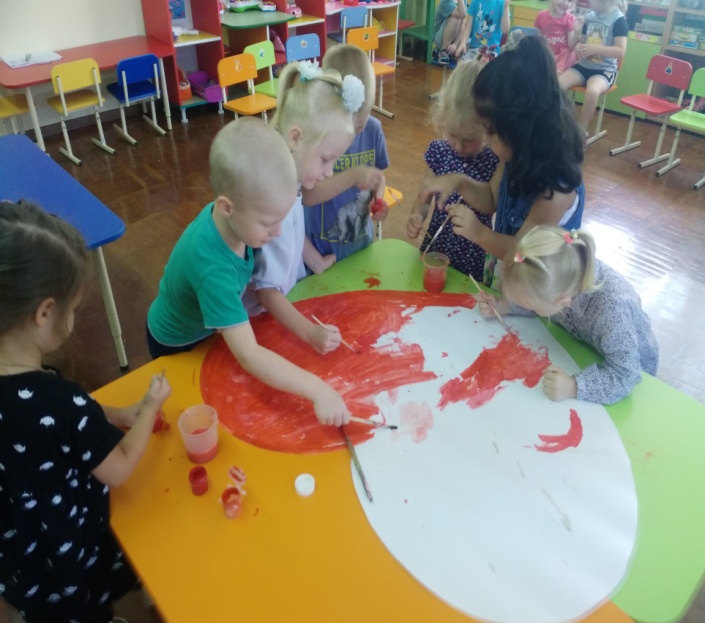 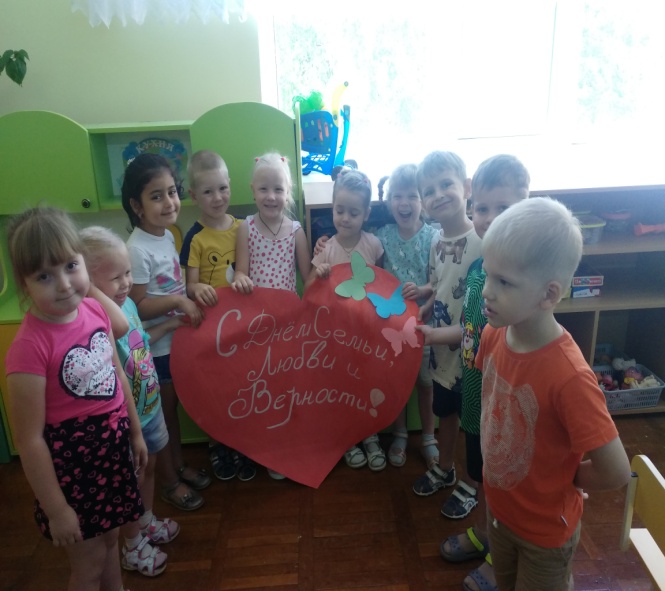 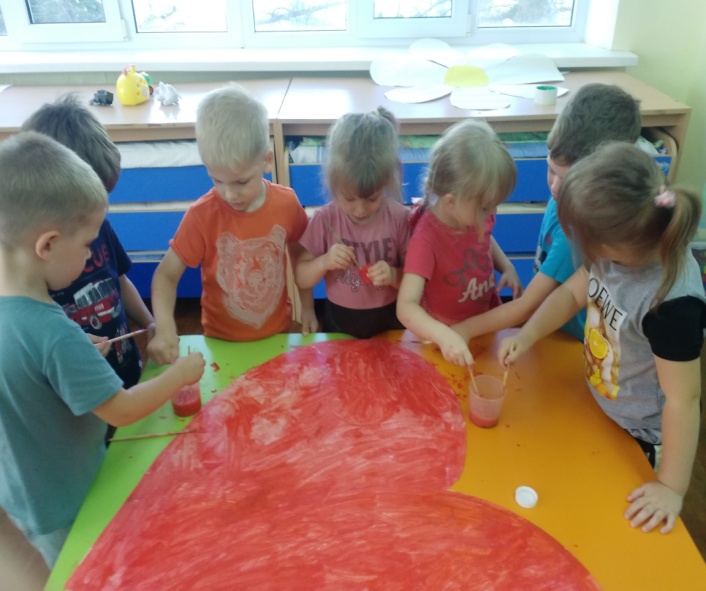 